.                                                                     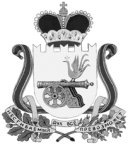 СОВЕТ ДЕПУТАТОВ ТУМАНОВСКОГО СЕЛЬСКОГО ПОСЕЛЕНИЯ                        ВЯЗЕМСКОГО РАЙОНА СМОЛЕНСКОЙ ОБЛАСТИ                                                       РЕШЕНИЕот ________ 2023    №26	На основании Постановления Администрации Смоленской области от 14.07.2023 № 395 «О внесении изменений в постановление Администрации Смоленской области от 08.10.2014 №691», Совет депутатов Тумановского сельского поселения Вяземского района Смоленской областиРЕШИЛ:	1. Внести в решение Совета депутатов Тумановского сельского поселения Вяземского района Смоленской области от 25.09.2017г. № 16 «Об установлении размера должностного оклада и размера дополнительных выплат лицу, замещающему муниципальную должность Главы муниципального образования Тумановского сельского поселения Вяземского района Смоленской области» (в редакции решения от 08.06.2020 № 8)  следующие  изменения:          1.1. приложение №1 изложить в новой редакции (прилагается).  2. Обнародовать настоящее решение путем размещения на информационных стендах  и на официальном сайте Администрации Тумановского  сельского поселения  Вяземского района Смоленской области.          3. Настоящее решение распространяет свое действие на правоотношения, возникшие с 01.07.2023 года.Глава    муниципального    образованияТумановского сельского поселенияВяземского района Смоленской области                                М.Г.ГущинаНОРМАТИВЫ  размеров должностного оклада лица, замещающего муниципальную должность Главы муниципального образования Тумановского  сельского поселения Вяземского района Смоленской областиО внесении изменений в решение Совета депутатов Тумановского сельского поселения Вяземского района Смоленской области  от 25.09.2017г. № 16  Приложение № 1к решению Совета депутатов Тумановского сельского поселения Вяземского района Смоленской области от 25.09.2017 № 16 (в редакции решений, от 08.06.2020 №8, от 21.08.2023  № 26)  Наименование должностейРазмер должностного оклада в соответствии с группой по оплате труда (в рублях)12Муниципальные должностиМуниципальные должностиГлава муниципального образования9223